I'm Ji ZhiRui from chengdu, sichuan province, I enjoy playing basketball and football, may be more talented on these sports, so feel very interesting, it seems to me that these exercises not only can strengthen physical health, also can make a lot of like-minded friends, also can learn my idols‘ sports spirit, but also in the bearing of a day of learning to obtain the very good relax under pressure. As a native of chengdu, my favorite food is definitely hot pot. Every time I eat hot pot, I can recall my hometown and feel warm in a foreign country.Although I'm from chengdu, but my primary school, junior high and high school are all in the new Oriental foreign language school of jiangsu yangzhou, that I in yangzhou city still have feelings for, yangzhou is a quiet place, is also very suitable for living, I was in there I spent my precious youth time, also met many friends and teachers to last a lifetime. Now memories are happy and do not give up. As for why I go to school in yangzhou, will talk about my experiences, I had just a few months in 2008 in a grade, sichuan wenchuan earthquake happened, cause my parents were worried about, so take me to their hometown in yangzhou to go to school, although the time I was very young, but after the earthquake, I also aware of the life of the small and valuable.I want to study economics, which I thought was very interesting when I was very young. I gradually got involved in high school and thought it was quite suitable for me. There are several reasons why I choose Ohio state university. Firstly, as our university is very large, there are many choices for us. We can study according to our favorite majors. Secondly, our school sports are very excellent, I love sports since I was a child, I should like the sports atmosphere of the school very much, finally, because many of my senior high school students also came to this school, they often share the advantages of this school with us, I heard it had the biggest gym in the country, great stadium and library.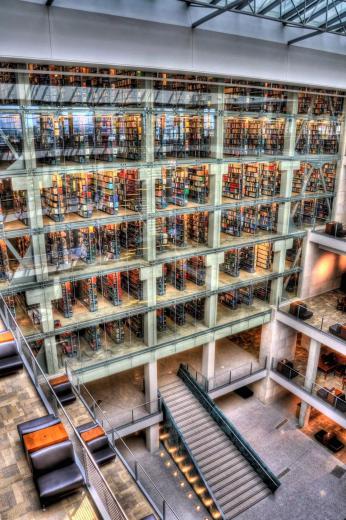 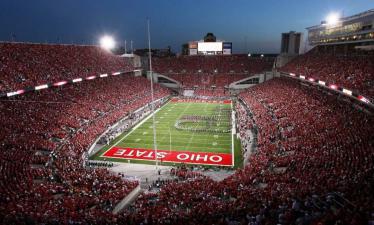 （  this 2 photos from google）